РОССИЙСКАЯ ФЕДЕРАЦИЯБЕЛГОРОДСКАЯ ОБЛСТЬ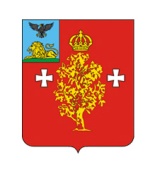  МУНИЦИПАЛЬНЫЙ  СОВЕТ  МУНИЦИПАЛЬНОГО РАЙОНА«БОРИСОВСКИЙ  РАЙОН» Сороковое заседание  совета третьего созываР Е Ш Е Н И Е  «29» октября  2021 года		                           	                              	№ 317О внесении изменений и дополнений в решение Муниципального советаБорисовского района от 29января 2021 года № 239 «Об утверждении порядка выдвижения, обсуждения, рассмотрения инициативных проектов, а также проведения их конкурсного отбора на территории муниципального района «Борисовский район» Белгородской области»	В соответствии с Федеральным законом от 06 октября 2003 года № 131-ФЗ "Об общих принципах организации местного самоуправления в Российской Федерации", законом Белгородской области от 26 декабря                    2020 года «Об инициативных проектах», постановлением Правительства Белгородской области от 28 декабря 2020 года № 598-пп «О реализации инициативных проектов на территории Белгородской области» и во исполнение письма первого заместителя начальника департамента внутренней политики Белгородской области Киреевой Т.В. от 27 апреля                 2021 года № 3-2-03/157эцп «О продлении срока исполнения п. 5 перечня поручений от 12 марта 2021 года»,Муниципальный совет Борисовского района решил:	1. Внести в решение Муниципального совета Борисовского района от 29 января 2021 года № 239 «Об утверждении порядка выдвижения, обсуждения, рассмотрения инициативных проектов, а также проведения их конкурсного отбора на территории муниципального района «Борисовский район» Белгородской области»изменения следующего содержания:	1.1. Пункт 4.19 изложить в следующей редакции:	«По результатам рассмотрения инициативного проекта Администрация принимает решение о выдвижении инициативного проекта для получения финансовой поддержки за счет межбюджетных трансфертов из областного бюджета и (или) за счет местного бюджета либо о не выдвижении инициативного проекта для получения указанной поддержки. По инициативным проектам, которые не были выдвинуты в список проектов на получение финансовой поддержки за счет межбюджетных трансфертов из областного бюджета и (или) за счет местного бюджета, Администрация принимает одно из решений, предусмотренных частью                        3 статьи 3 закона Белгородской области от 26 декабря 2020 года № 20 «Об инициативных проектах».	2. Разместить настоящее решение на официальном сайте органов местного самоуправления муниципального района "Борисовский район" Белгородской области: https://borisovka.info/и опубликовать  в районной газете «Призыв», сетевом издании «Призыв 31»: https://prizyv31.ru/.	3. Настоящее решение вступает в силу со дня его официального опубликования.	4. Контроль за исполнением данного решения оставляю за собой.Председатель Муниципального  совета Борисовского района 	                            		В.С. Кабалин